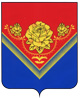 АДМИНИСТРАЦИЯГОРОДСКОГО ОКРУГА ПАВЛОВСКИЙ ПОСАДМОСКОВСКОЙ ОБЛАСТИПОСТАНОВЛЕНИЕг. Павловский ПосадОб утверждении административного регламента предоставления государственной услуги «Предоставление гражданам субсидийна оплату жилого помещения икоммунальных услуг»      В соответствии с Федеральным законом от 06.10.2013 г. № 131-ФЗ «Об общих принципах организации местного самоуправления в Российской Федерации», Федеральным законом от 27.07.2010 г. № 210-ФЗ «Об организации предоставления государственных и муниципальных услуг», Уставом городского округа Павловский Посад Московской области, постановлением Администрации Павлово-Посадского муниципального района Московской области от 15.05.2015 г. № 639 «Об утверждении порядка формирования и ведения реестра государственных, муниципальных услуг (функций), предоставляемых Администрацией Павлово-Посадского муниципального района Московской области»ПОСТАНОВЛЯЮ:Утвердить административный регламент предоставления государственной услуги «Предоставление гражданам субсидий на оплату жилого помещения и коммунальных услуг» (прилагается).Постановление    Администрации       городского округа Павловский Посад    Московской    области     от 16.01.2018 г. № 25 «Об утверждении административного     регламента   по    предоставлению   государственной    услуги    по      предоставлению гражданам субсидий на  оплату  жилого  помещения и  коммунальных услуг»  считать   утратившим силу.Опубликовать настоящее постановление в официальном печатном средстве массовой информации городского округа Павловский Посад Московской области «Информационный вестник городского округа Павловский Посад» и разместить на официальном сайте Администрации городского округа Павловский Посад Московской области в сети Интернет.Настоящее постановление вступает в силу с момента его официального опубликования.Контроль за исполнением настоящего постановления возложить на заместителя Главы Администрации   городского округа Павловский Посад Московской области Аргунову С.Ю.           Глава городского округа           Павловский Посад                                                                                    Д.О. Семенов              Красавина Е.В.              (849643) 5-41-0003.06.2021№1006